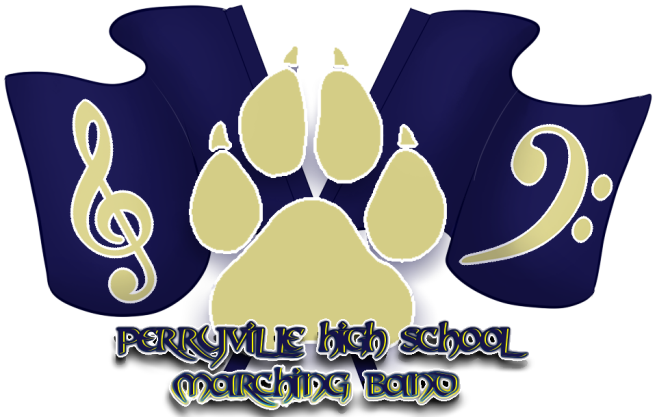 Boosters Fundraising and Meal Opt Out PlansDon’t want to bake anything, sell anything, buy anything or generally would like to avoid fundraising of any kind? Really-you don’t feel like being hounded about what food you are providing on what day? We feel the same way!!This year you can OPT OUT of fundraising for the general band and general Disney fund by making a donation that will 100% DIRECTLY benefit the marching band and help us achieve our goals of supporting the director and provide the best experience for the band and color guard.________$50- I love this band but do not feel any need to help with any fundraisers.  I will still provide a meal for one of the games or competitions and I do understand that this money goes into the general band and general Disney fund not into my child’s individual Disney account._________$100- I do not bake or cook and do not want to help with one of the football game or competition meals.  I would however, love to give money so that the kids can enjoy a nice meal that someone else will make them.  This money will go directly to providing supplies/ ingredients/ food for a competition or football game meal where there aren’t enough parents signed up._________$150- I am way too busy to be able to fundraise or provide a meal so I would like to opt out in all ways possible.  Please forget my name, face  and email address- do not ask me to do anything else all year except fill out this form and make this generous donation.  Parent Signature__________________________________________________________________Student’s name___________________________________________________________________Paid cash____ Paid Check #_______ Paid credit card (2.75% service charge added)________Signed_______________Signed_______________ date________________________